___________________________________________________________________________________________________9 клас КР № 5	Геометричні переміщення	Варіант ІУкажіть малюнок, на якому точки  і  симетричні відносно прямої .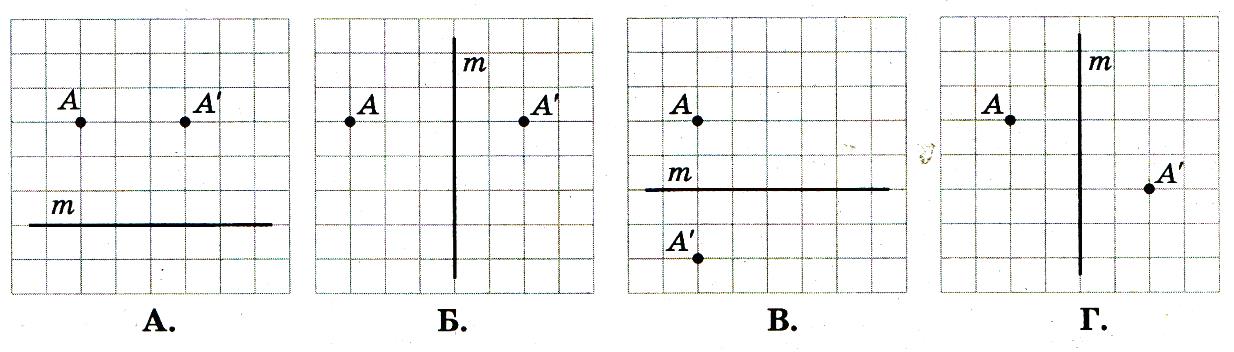 У яку точку при повороті навколо точки  на кут  проти годинникової стрілки переходить точка ?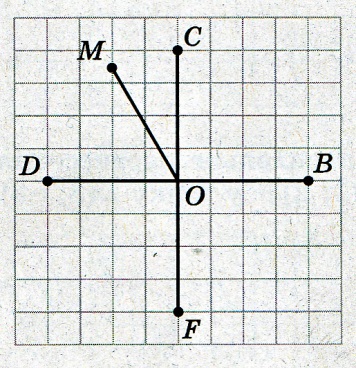 	А. .	Б. .	В. . 	Г. . Паралельне перенесення задано формулами , . У яку точку при такому паралельному перенесенні перейде точка ?	А. .	Б. .	В. . 	Г. .При переміщені трикутник  перейшов у трикутник . Знайдіть кути трикутника , якщо трикутник  є рівнобедреним з основою  і .Точки  і  симетричні відносно точки . Знайдіть  і .Дано відрізок з кінцями в точках  і . Побудуйте відрізок, симетричний відрізку  відносно початку координат, та знайдіть координати його кінців.Точки  і  симетричні відносно осі ординат. Знайдіть  і .Чи існує паралельне перенесення, при якому точка  переходить у точку , а точка  – у точку ?Запишіть рівняння прямої, що симетрична прямій  відносно початку координат.______________________________________________________________________________________________________________________________________________________________________________________________________9 клас КР № 5	Геометричні переміщення	Варіант ІІУкажіть малюнок, на якому точки  і  симетричні відносно прямої .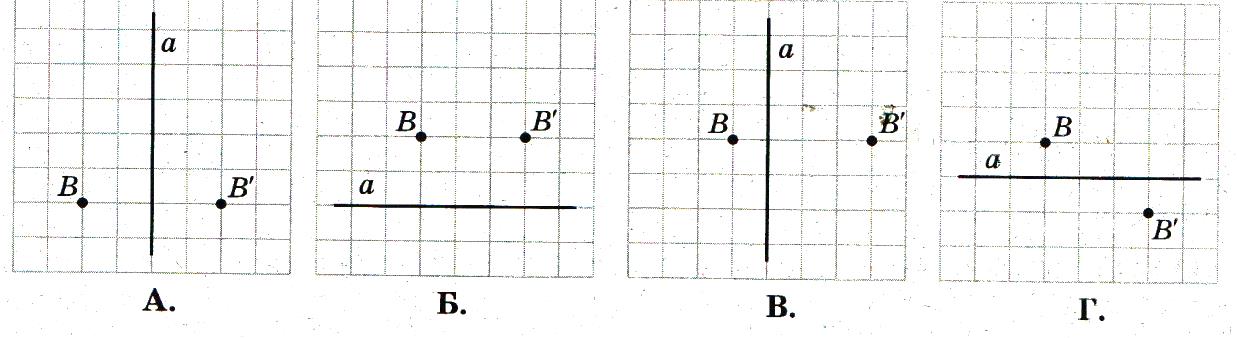 У яку точку при повороті навколо точки  на кут  за годинниковою стрілкою переходить точка ? 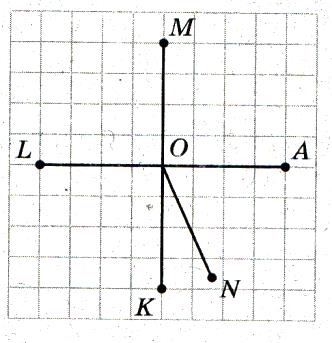 	А. .	Б. .	В. . 	Г. . Паралельне перенесення задано формулами , . У яку точку при такому паралельному перенесенні перейде точка ?	А. .	Б. .	В. . 	Г. .При паралельному перенесенні трикутник  перейшов у трикутник . Знайдіть кути трикутника , якщо трикутник  є рівнобедреним з основою  і .Точки  і  симетричні відносно точки . Знайдіть  і .Дано відрізок з кінцями в точках  і . Побудуйте відрізок, симетричний відрізку  відносно початку координат, та знайдіть координати його кінців.Точки  і  симетричні відносно осі абсцис. Знайдіть  і .Чи існує паралельне перенесення, при якому точка  переходить у точку , а точка  – у точку ?Запишіть рівняння прямої, що симетрична прямій  відносно початку координат.______________________________________________________________________________________________________________________________________________________________________________________________________9 клас КР № 5	Геометричні переміщення	Варіант ІІІУкажіть малюнок, на якому точки  і  симетричні відносно прямої .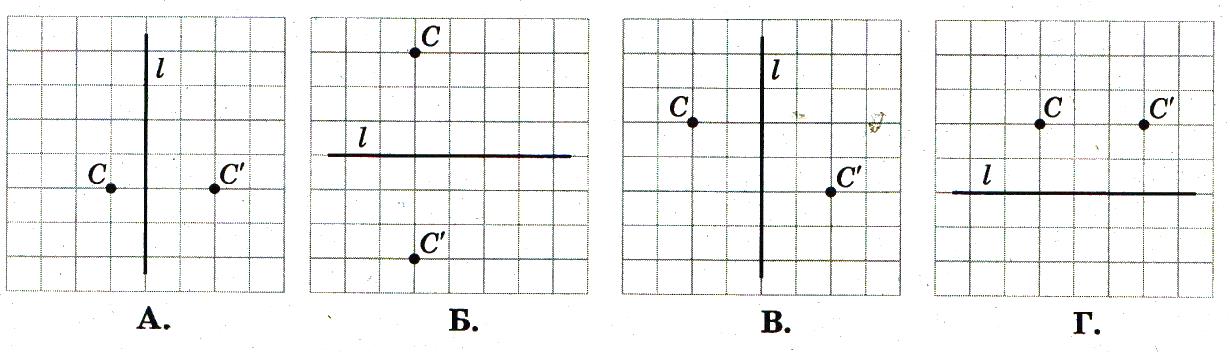 У яку точку при повороті навколо точки  на кут  проти годинникової стрілки переходить точка ? 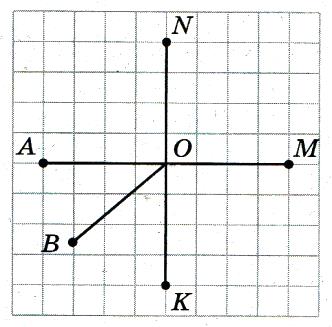 	А. .	Б. .	В. . 	Г. . Паралельне перенесення задано формулами , . У яку точку при такому паралельному перенесенні перейде точка ?	А. .	Б. .	В. . 	Г. .При переміщенні трикутник  перейшов у трикутник . Знайдіть кути трикутника , якщо трикутник  є рівнобедреним з основою  і .Точки  і  симетричні відносно точки . Знайдіть  і .Дано відрізок з кінцями в точках  і . Побудуйте відрізок, симетричний відрізку  відносно початку координат, та знайдіть координати його кінців.Точки  і  симетричні відносно осі абсцис. Знайдіть  і .Чи існує паралельне перенесення, при якому точка  переходить у точку , а точка  – у точку ?Запишіть рівняння прямої, що симетрична прямій  відносно початку координат.______________________________________________________________________________________________________________________________________________________________________________________________________9 клас КР № 5	Геометричні переміщення	Варіант ІVУкажіть малюнок, на якому точки  і  симетричні відносно прямої .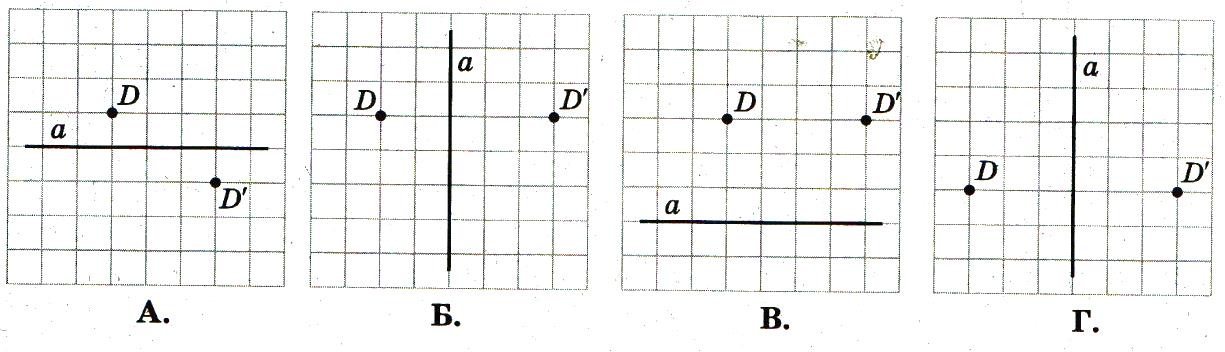 У яку точку при повороті навколо точки  на кут  за годинниковою стрілкою переходить точка ?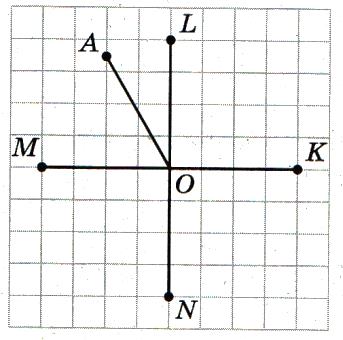 	А. .	Б. .	В. . 	Г. . Паралельне перенесення задано формулами , . У яку точку при такому паралельному перенесенні перейде точка ?	А. .	Б. .	В. . 	Г. .При переміщені трикутник  перейшов у трикутник . Знайдіть кути трикутника , якщо трикутник  є рівнобедреним з основою  і .Точки  і  симетричні відносно точки . Знайдіть  і .Дано відрізок з кінцями в точках  і . Побудуйте відрізок, симетричний відрізку  відносно початку координат, та знайдіть координати його кінців.Точки  і  симетричні відносно осі ординат. Знайдіть  і .Чи існує паралельне перенесення, при якому точка  переходить у точку , а точка  – у точку ?Запишіть рівняння прямої, що симетрична прямій  відносно початку координат.___________________________________________________________________________________________________